SCIENCE 20FMs. WernerRoom 211Your Expectations:In this course you can expect to experience the wonders of science as we begin to explore various topics in physics, biology, and chemistry.  You can expect to learn fascinating things as you watch, discuss, listen, read, experiment, and research about science.My Expectations:Each day you will come to class prepared with an inquiring mind, and a respectful attitude towards your fellow classmates and myself.  Your homework and assignments will be ready at the start of class, and you will bring with you all the supplies you need to be successful in this course.Supplies: pen, pencil, notebook or binder with paper, calculatorTextbook: Nelson Science 10Website: http://hwerner.weebly.comCourse Topics :Unit 1 – Dynamics of Ecosystems		4 weeks	 relationships present in ecosystems	 cycling of elements in biogeochemical cycles	 population dynamics	 the effects of humans on ecosystemsUnit 2 – Chemistry in Action			5 weeks	 interaction among elements through chemical reactions	 naming compounds and balancing chemical equations	 acids and bases	 the use of chemistry in biological, industrial, and domestic settingsUnit 3 – In Motion				5 weeks	 relationships between displacement, velocity, acceleration, and time	 inertia, force, momentum, and impulse	 conservation of energy	 driving safetyUnit 4 – Weather Dynamics			3 weeks	 the influences on weather and climate	 global winds, ocean currents, and severe weather phenomena	 gather and analyze meteorological data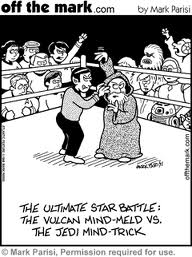 	 climate changeEvaluation:						Term Mark		75%Skills and Attitudes (Assignments)	40%Science, Technology, Society & Environment (Labs)			10%Knowledge & Concepts (Quizzes & Tests)			50%Final Exam		25%Take Note!If you have any questions, ASK!Extra help is available at 12:30 or afterschool until 4:00 throughout the semester.Keep your binder organized.  This will help you stay caught up with homework and prepare for your exam.If you are late, please come in and join the class without disturbing it and place your late slip on my desk.If you are absent, you are responsible to find out what you missed.  Talk to me ahead of time if you know you will be away for an extended period of time.No food in class, water is OK.Electronic devices are acceptable for classroom use only.  Any inappropriate use will result in losing your phone for the class.If you miss a test, be prepared to write it on the day you return.*If you have not completed an assignment by the due date, you will be required to attend homework club afterschool.  If the assignment is still incomplete the next day, late marks will be deducted.  When the unit is over the assignment will not be accepted.**Exceptions are made for illness, death in the family, and other emergencies.